РАСПОРЯЖЕНИЕпо филологическому факультету от 27.10.2021 г.	В связи с неблагоприятной эпидемиологической обстановкой (наличие заболевших с подтвержденным ПЦР-тестом):Перевести обучающихся групп 34а, 34б направления 42.03.01 «Реклама и связи с общественностью» на дистанционное обучение с 27 октября по 30 октября 2021 года.Все занятия проводить с применением электронного обучения и дистанционных образовательных технологий в приложении Microsoft Teams и LMS согласно утвержденному расписанию занятий.Руководителю ООП Смеловой М.В. довести распоряжение до сведения обучающихся и преподавателей.Контроль за исполнением распоряжения оставляю за собой.Декан филологического факультета Логунов М.Л.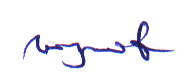 